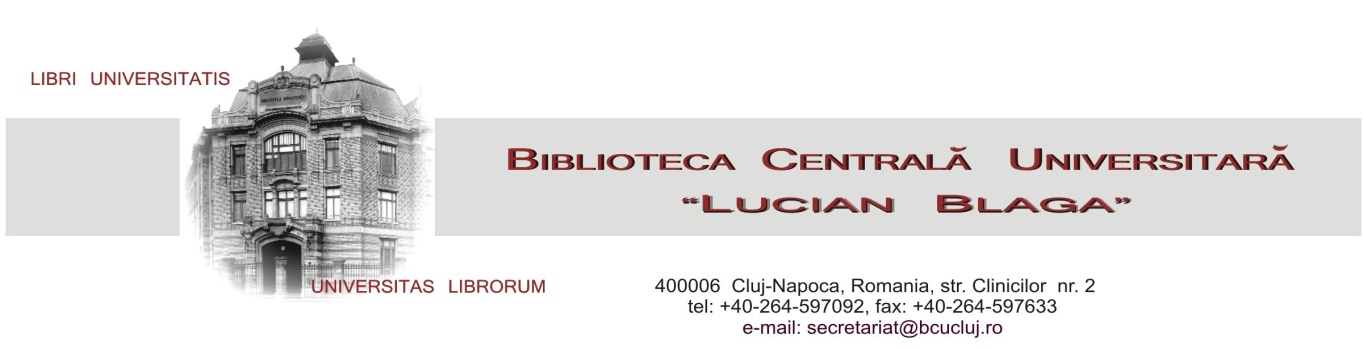 Către, Conducerea Bibliotecii Centrale Universitare „Lucian Blaga”Cluj – Napoca, str. Clinicilor, nr. 2	Subsemnata/ul _______________________________________, născut(ă) la data de _________________localitatea _____________________________________, CNP _________________________, cu domiciliul în _________________________________________, Str. ________________________, Telefon_________________________________________, Studii : _______________________________________________________________________, _______________________________________________________________________, vă rog să binevoiţi a-mi aproba prezenta cerere pentru participarea la concursul de ocupare a posturilor vacante / temporar vacante, scoase la concurs de B.C.U.:Data               Semnătura